GTM Information:Please join my meeting from your computer, tablet or smartphone. 
www.gotomeet.me/s139
ENDS: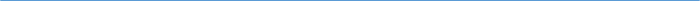 Barton Core Priorities/Strategic Plan Goals AGENDA/MINUTESAGENDA/MINUTESTeam NameOutcomes Assessment CommitteeDate04/26/2018Time1:30 – 2:15 pm.LocationS-139/GoToMeeting (www.gotomeet.me/s139) FacilitatorFacilitatorJo HarringtonJo HarringtonJo HarringtonJo HarringtonJo HarringtonRecorderSarah Riegel Sarah Riegel Sarah Riegel Sarah Riegel Team membersTeam membersTeam membersTeam membersTeam membersTeam membersTeam membersTeam membersTeam membersTeam membersPresent  XAbsent   OPresent  XAbsent   OxRandy ThodeRandy ThodexAnge SullivanoSteven LuethSteven LuethSteven LuethxxElaine SimmonsoKathy BoegerKathy BoegerxAshley AndersonxLeanne MillerLeanne MillerLeanne MillerxxJo HarringtonGuestsGuestsGuestsGuestsGuestsGuestsGuestsGuestsGuestsGuestsGuestsGuestsTopics/NotesTopics/NotesTopics/NotesTopics/NotesTopics/NotesTopics/NotesTopics/NotesTopics/NotesTopics/NotesTopics/NotesTopics/NotesReporterClassroom Assessment SubcommitteeUpdates – nothing newMeeting again 5/2Classroom Assessment SubcommitteeUpdates – nothing newMeeting again 5/2Classroom Assessment SubcommitteeUpdates – nothing newMeeting again 5/2Classroom Assessment SubcommitteeUpdates – nothing newMeeting again 5/2Classroom Assessment SubcommitteeUpdates – nothing newMeeting again 5/2Classroom Assessment SubcommitteeUpdates – nothing newMeeting again 5/2Classroom Assessment SubcommitteeUpdates – nothing newMeeting again 5/2Classroom Assessment SubcommitteeUpdates – nothing newMeeting again 5/2Classroom Assessment SubcommitteeUpdates – nothing newMeeting again 5/2Classroom Assessment SubcommitteeUpdates – nothing newMeeting again 5/2Classroom Assessment SubcommitteeUpdates – nothing newMeeting again 5/2AngeCo-Curricular Assessment SubcommitteeUpdates – finalized charterCo-Curricular Assessment SubcommitteeUpdates – finalized charterCo-Curricular Assessment SubcommitteeUpdates – finalized charterCo-Curricular Assessment SubcommitteeUpdates – finalized charterCo-Curricular Assessment SubcommitteeUpdates – finalized charterCo-Curricular Assessment SubcommitteeUpdates – finalized charterCo-Curricular Assessment SubcommitteeUpdates – finalized charterCo-Curricular Assessment SubcommitteeUpdates – finalized charterCo-Curricular Assessment SubcommitteeUpdates – finalized charterCo-Curricular Assessment SubcommitteeUpdates – finalized charterCo-Curricular Assessment SubcommitteeUpdates – finalized charterSteve/JoProgram Assessment (Subcommittee)-Dean’s CouncilMedical Assistant Program followed up with proposed Program Learning OutcomesTeam comments on the PLO draftPLO #1 – need to state what skills they attainedPLO #2 – we don’t offer the EKG Technician certification and Phlebotomy Technician is not a requirement for the MA program, it’s good to haveJo will have a follow up meeting with this groupMATH/STAT Program had initial meetingProgram Assessment (Subcommittee)-Dean’s CouncilMedical Assistant Program followed up with proposed Program Learning OutcomesTeam comments on the PLO draftPLO #1 – need to state what skills they attainedPLO #2 – we don’t offer the EKG Technician certification and Phlebotomy Technician is not a requirement for the MA program, it’s good to haveJo will have a follow up meeting with this groupMATH/STAT Program had initial meetingProgram Assessment (Subcommittee)-Dean’s CouncilMedical Assistant Program followed up with proposed Program Learning OutcomesTeam comments on the PLO draftPLO #1 – need to state what skills they attainedPLO #2 – we don’t offer the EKG Technician certification and Phlebotomy Technician is not a requirement for the MA program, it’s good to haveJo will have a follow up meeting with this groupMATH/STAT Program had initial meetingProgram Assessment (Subcommittee)-Dean’s CouncilMedical Assistant Program followed up with proposed Program Learning OutcomesTeam comments on the PLO draftPLO #1 – need to state what skills they attainedPLO #2 – we don’t offer the EKG Technician certification and Phlebotomy Technician is not a requirement for the MA program, it’s good to haveJo will have a follow up meeting with this groupMATH/STAT Program had initial meetingProgram Assessment (Subcommittee)-Dean’s CouncilMedical Assistant Program followed up with proposed Program Learning OutcomesTeam comments on the PLO draftPLO #1 – need to state what skills they attainedPLO #2 – we don’t offer the EKG Technician certification and Phlebotomy Technician is not a requirement for the MA program, it’s good to haveJo will have a follow up meeting with this groupMATH/STAT Program had initial meetingProgram Assessment (Subcommittee)-Dean’s CouncilMedical Assistant Program followed up with proposed Program Learning OutcomesTeam comments on the PLO draftPLO #1 – need to state what skills they attainedPLO #2 – we don’t offer the EKG Technician certification and Phlebotomy Technician is not a requirement for the MA program, it’s good to haveJo will have a follow up meeting with this groupMATH/STAT Program had initial meetingProgram Assessment (Subcommittee)-Dean’s CouncilMedical Assistant Program followed up with proposed Program Learning OutcomesTeam comments on the PLO draftPLO #1 – need to state what skills they attainedPLO #2 – we don’t offer the EKG Technician certification and Phlebotomy Technician is not a requirement for the MA program, it’s good to haveJo will have a follow up meeting with this groupMATH/STAT Program had initial meetingProgram Assessment (Subcommittee)-Dean’s CouncilMedical Assistant Program followed up with proposed Program Learning OutcomesTeam comments on the PLO draftPLO #1 – need to state what skills they attainedPLO #2 – we don’t offer the EKG Technician certification and Phlebotomy Technician is not a requirement for the MA program, it’s good to haveJo will have a follow up meeting with this groupMATH/STAT Program had initial meetingProgram Assessment (Subcommittee)-Dean’s CouncilMedical Assistant Program followed up with proposed Program Learning OutcomesTeam comments on the PLO draftPLO #1 – need to state what skills they attainedPLO #2 – we don’t offer the EKG Technician certification and Phlebotomy Technician is not a requirement for the MA program, it’s good to haveJo will have a follow up meeting with this groupMATH/STAT Program had initial meetingProgram Assessment (Subcommittee)-Dean’s CouncilMedical Assistant Program followed up with proposed Program Learning OutcomesTeam comments on the PLO draftPLO #1 – need to state what skills they attainedPLO #2 – we don’t offer the EKG Technician certification and Phlebotomy Technician is not a requirement for the MA program, it’s good to haveJo will have a follow up meeting with this groupMATH/STAT Program had initial meetingProgram Assessment (Subcommittee)-Dean’s CouncilMedical Assistant Program followed up with proposed Program Learning OutcomesTeam comments on the PLO draftPLO #1 – need to state what skills they attainedPLO #2 – we don’t offer the EKG Technician certification and Phlebotomy Technician is not a requirement for the MA program, it’s good to haveJo will have a follow up meeting with this groupMATH/STAT Program had initial meetingJoACT/Open Pathway’s TeamThemes identified regarding Barton’s Assurance Review and our Accreditation Site Visit with HLC on Assessment:Co-curricularFundamental Outcomes vs. General Education OutcomesProgram Assessment/Program ReviewACT/Open Pathway’s TeamThemes identified regarding Barton’s Assurance Review and our Accreditation Site Visit with HLC on Assessment:Co-curricularFundamental Outcomes vs. General Education OutcomesProgram Assessment/Program ReviewACT/Open Pathway’s TeamThemes identified regarding Barton’s Assurance Review and our Accreditation Site Visit with HLC on Assessment:Co-curricularFundamental Outcomes vs. General Education OutcomesProgram Assessment/Program ReviewACT/Open Pathway’s TeamThemes identified regarding Barton’s Assurance Review and our Accreditation Site Visit with HLC on Assessment:Co-curricularFundamental Outcomes vs. General Education OutcomesProgram Assessment/Program ReviewACT/Open Pathway’s TeamThemes identified regarding Barton’s Assurance Review and our Accreditation Site Visit with HLC on Assessment:Co-curricularFundamental Outcomes vs. General Education OutcomesProgram Assessment/Program ReviewACT/Open Pathway’s TeamThemes identified regarding Barton’s Assurance Review and our Accreditation Site Visit with HLC on Assessment:Co-curricularFundamental Outcomes vs. General Education OutcomesProgram Assessment/Program ReviewACT/Open Pathway’s TeamThemes identified regarding Barton’s Assurance Review and our Accreditation Site Visit with HLC on Assessment:Co-curricularFundamental Outcomes vs. General Education OutcomesProgram Assessment/Program ReviewACT/Open Pathway’s TeamThemes identified regarding Barton’s Assurance Review and our Accreditation Site Visit with HLC on Assessment:Co-curricularFundamental Outcomes vs. General Education OutcomesProgram Assessment/Program ReviewACT/Open Pathway’s TeamThemes identified regarding Barton’s Assurance Review and our Accreditation Site Visit with HLC on Assessment:Co-curricularFundamental Outcomes vs. General Education OutcomesProgram Assessment/Program ReviewACT/Open Pathway’s TeamThemes identified regarding Barton’s Assurance Review and our Accreditation Site Visit with HLC on Assessment:Co-curricularFundamental Outcomes vs. General Education OutcomesProgram Assessment/Program ReviewACT/Open Pathway’s TeamThemes identified regarding Barton’s Assurance Review and our Accreditation Site Visit with HLC on Assessment:Co-curricularFundamental Outcomes vs. General Education OutcomesProgram Assessment/Program ReviewJoInclusion and Diversity TeamNeed assistance assessing their goals Jo Harrington will be attending their next meetingInclusion and Diversity TeamNeed assistance assessing their goals Jo Harrington will be attending their next meetingInclusion and Diversity TeamNeed assistance assessing their goals Jo Harrington will be attending their next meetingInclusion and Diversity TeamNeed assistance assessing their goals Jo Harrington will be attending their next meetingInclusion and Diversity TeamNeed assistance assessing their goals Jo Harrington will be attending their next meetingInclusion and Diversity TeamNeed assistance assessing their goals Jo Harrington will be attending their next meetingInclusion and Diversity TeamNeed assistance assessing their goals Jo Harrington will be attending their next meetingInclusion and Diversity TeamNeed assistance assessing their goals Jo Harrington will be attending their next meetingInclusion and Diversity TeamNeed assistance assessing their goals Jo Harrington will be attending their next meetingInclusion and Diversity TeamNeed assistance assessing their goals Jo Harrington will be attending their next meetingInclusion and Diversity TeamNeed assistance assessing their goals Jo Harrington will be attending their next meetingJoEduKan UpdateAny EduKan Assessment materials for review will be emailed out as usualAny comments/questions/concerns can be directed to Stephannie GoerlEduKan UpdateAny EduKan Assessment materials for review will be emailed out as usualAny comments/questions/concerns can be directed to Stephannie GoerlEduKan UpdateAny EduKan Assessment materials for review will be emailed out as usualAny comments/questions/concerns can be directed to Stephannie GoerlEduKan UpdateAny EduKan Assessment materials for review will be emailed out as usualAny comments/questions/concerns can be directed to Stephannie GoerlEduKan UpdateAny EduKan Assessment materials for review will be emailed out as usualAny comments/questions/concerns can be directed to Stephannie GoerlEduKan UpdateAny EduKan Assessment materials for review will be emailed out as usualAny comments/questions/concerns can be directed to Stephannie GoerlEduKan UpdateAny EduKan Assessment materials for review will be emailed out as usualAny comments/questions/concerns can be directed to Stephannie GoerlEduKan UpdateAny EduKan Assessment materials for review will be emailed out as usualAny comments/questions/concerns can be directed to Stephannie GoerlEduKan UpdateAny EduKan Assessment materials for review will be emailed out as usualAny comments/questions/concerns can be directed to Stephannie GoerlEduKan UpdateAny EduKan Assessment materials for review will be emailed out as usualAny comments/questions/concerns can be directed to Stephannie GoerlEduKan UpdateAny EduKan Assessment materials for review will be emailed out as usualAny comments/questions/concerns can be directed to Stephannie GoerlJoESSENTIAL SKILLS                             “BARTON EXPERIENCE”WORK PREPAREDNESS                    REGIONAL WORKFORCE NEEDS                       ACADEMIC ADVANCEMENT             SERVICE REGIONSPERSONAL ENRICHMENT                 STRATEGIC PLANNINGCONTINGENCY PLANNINGDrive Student Success Emphasize Institutional Effectiveness1. Improve Student Success and Completion6. Develop, enhance, and align business processes2. Enhance the Quality of Teaching and Learning7. Provide a welcoming and safe environmentCultivate Community Engagement Optimize Employee Experience 3. Cultivate and Strengthen Partnerships8. Support a diverse culture in which employees are engaged and productive4. Reinforce Public Recognition of Barton Community College5. Provide Cultural and Learning Experiences for the community